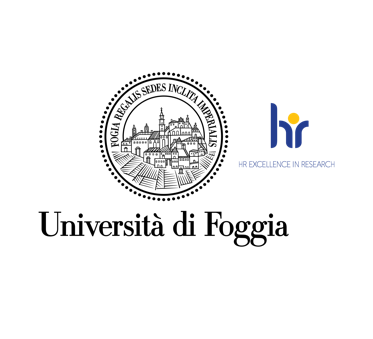 Area Alta Formazione e Studi AvanzatiAl Magnifico Rettore Università degli Studi di FoggiaVia Gramsci 89/91 71122 FoggiaOGGETTO: Autorizzazione periodo di formazione all’estero.Dottorato di ricerca in	(	ciclo)Il/La sottoscritt 		 						, Coordinatore			del	dottorato	di	ricerca	in 	   (	ciclo),A U T O R I Z Z Ail/la	dott./dott.ssa	 	,regolarmente iscritt		al		anno di corso del suddetto dottorato, a svolgere un periodo	di		formazione	all’estero	presso 	dal	al	.Distinti saluti,Foggia,   	FIRMAVia Gramsci 89/91 71122 Foggia. Italiaufficiodottorato@unifg.it www.unifg.it